PAST RMT PIN ORDER FORM    				NORTH ATLANTIC REGION ONESweet Adelines International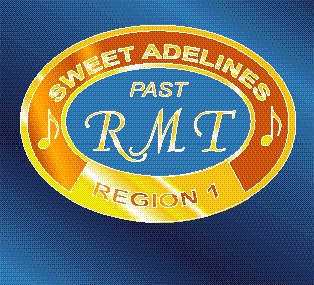 78 Stowell Rd.Bedford  NH 03110email: finance@sai-region1.orgBilling Address:					Ship To:  (if not the same as Bill To address)__________________________________		_______________________________________________________________________		_______________________________________________________________________		_______________________________________________________________________		_____________________________________Phone: __________________________		Cell:   ______________________________email: ___________________________________________________________________Pins may be ordered as either Stick Pins (long post) or Tackettes (small post).$27.50 each for fewer than 10;   $21 each for 10 or moreEngraving		Stick or		Qty		Region #		Tackette		(Min 5)					Total ($)__________		__________		__________	      $____  each	$______________				Shipping/Handling (Continental US Only) (*)	$ _____16.00____(*) S&H to locations outside the Continental US may vary     S&H for an additional 5 pins, add $8.00 for shipping		 	$______________								TOTAL		$______________Payments may be made by check only payable to North Atlantic Region One (in US $$ if you are ordering from outside the U.S.A).  Please send order form and payment to:Lauren O’SullivanFC, Region 178 Stowell RdBedford, NH 03110